	В  соответствии со ст. 115,117 Бюджетного Кодекса Российской Федерации и ст. 35 Положением о бюджетном процессе в  муниципальном районе «Койгородский»,администрация МР  "Койгородский" постановляет:1. Утвердить Порядок предоставления муниципальных гарантий муниципального образования муниципального района "Койгородский" (далее Порядок) согласно приложению.2. Признать утратившим силу постановление администрации муниципального района "Койгородский" от 27сентября 2006 г. N 285’/09 «Об утверждении положения о предоставлении юридическим лицам муниципальных гарантий  МР «Койгородский».3. Настоящее постановление вступает в силу со дня подписания и распространяется на правоотношения, возникшие с   1 января 2016 года. Постановление подлежит официальному опубликованию в информационном вестнике Совета и администрации МР «Койгородский».4. Контроль за исполнением настоящего постановления возложить на заместителя руководителя администрации муниципального района "Койгородский"- начальника  финансового управления.И.о. руководителя администрации МР «Койгородский»                                                              Г.А. КалабинПриложениек постановлениюадминистрации муниципального района"Койгородский"от 31 мая  2016 г. N 43/05ПОРЯДОКПРЕДОСТАВЛЕНИЯ МУНИЦИПАЛЬНЫХ ГАРАНТИЙМУНИЦИПАЛЬНОГО ОБРАЗОВАНИЯ МУНИЦИПАЛЬНОГО РАЙОНА "КОЙГОРОДСКИЙ"1. Общие положения1.1. Настоящий Порядок предоставления муниципальных гарантий муниципального образования муниципального района "Койгородский" (далее - Порядок) разработан в соответствии с требованиями статей 115, 115.2, 117 Бюджетного кодекса Российской Федерации, Гражданским кодексом Российской Федерации, Уставоммуниципального образования муниципального района "Койгородский" и устанавливает условия и правила предоставления муниципальных гарантий муниципального образования муниципального района "Койгородский"  (далее - муниципальных гарантий) для обеспечения исполнения обязательств получателей муниципальных гарантий перед третьими лицами, а также учета муниципальных гарантий.1.2. Муниципальная гарантия - вид долгового обязательства, в силу которого муниципальный район "Койгородский" (гарант) обязуется при наступлении предусмотренного в гарантии события (гарантийного случая) уплатить лицу, в пользу которого предоставлена гарантия (бенефициару), по его письменному требованию определенную в обязательстве денежную сумму за счет средств бюджета муниципального района "Койгородский" в соответствии с условиями обязательства, данного гарантом, отвечать за исполнение третьим лицом (принципалом) обязательств перед бенефициаром.1.3. Письменная форма муниципальных гарантий является обязательной. Несоблюдение письменной формы муниципальных гарантий влечет ее недействительность (ничтожность).1.4. Отношения, возникшие в процессе предоставления муниципальных гарантий, регулируются:- Гражданским кодексом Российской Федерации;- Бюджетным кодексом Российской Федерации;- настоящим постановлением.1.5. Муниципальное образования муниципального района "Койгородский" по муниципальным гарантиям несет субсидиарную ответственность дополнительно к ответственности принципала перед бенефициаром.1.6. Решение о предоставлении муниципальных гарантий, предусматривающих солидарную ответственность гаранта по гарантированному им обязательству принципала перед бенефициаром, принимает администрация муниципального района "Койгородский".1.7. Муниципальные гарантии могут предоставляться для обеспечения как уже возникших обязательств, так и обязательств, которые могут возникнуть в будущем.1.8. Муниципальные гарантии вступают в силу с даты их подписания.1.9. Срок действия муниципальных гарантий определяется сроком исполнения обязательств, по которым предоставлены муниципальные гарантии, если иной срок не предусмотрен самой муниципальной гарантией. Муниципальные гарантии могут быть краткосрочными (менее одного года), среднесрочными (от одного года до пяти) и долгосрочными (от пяти до десяти лет включительно).1.10. Муниципальные гарантии предоставляются в валюте Российской Федерации.1.11. Муниципальные гарантии предоставляются на безвозмездной основе.1.12. Предусмотренные муниципальными гарантиями обязательства гаранта перед бенефициаром ограничиваются уплатой суммы неисполненных на момент предъявления требований бенефициара обязательств принципала, обеспеченных гарантией, но не более суммы, на которую выдана гарантия.1.13. Муниципальные гарантии предоставляются только на сумму основного долга по гарантированному обязательству, без учета процентов, штрафов, пеней за нарушение обязательств принципала и иных дополнительных платежей.1.14. Заемные средства, привлекаемые принципалом под муниципальные гарантии, являются целевыми и в течение всего срока заимствований направляются исключительно на осуществление целей, указанных в заявлении на предоставление муниципальных гарантий.1.15. Подготовку заключения о возможности предоставления либо об отказе в предоставлении муниципальных гарантий юридическим лицам, подавшим в установленном порядке заявку на получение муниципальной гарантии (далее - претендент), осуществляет комиссия по рассмотрению заявлений по предоставлению муниципальных гарантий муниципального образования муниципального района "Койгородский", утвержденная настоящим постановлением согласно приложению 1 (далее - комиссия).2. Условия предоставления муниципальных гарантий2.1. Муниципальные гарантии предоставляются по обязательствам юридических лиц независимо от формы их собственности, осуществляющих деятельность на территории муниципального образования муниципального района "Койгородский".2.2. Получателями муниципальной гарантии не могут быть:- юридические лица, в отношении которых возбуждена процедура банкротства;- юридические лица, в отношении которых в установленном порядке принято решение о ликвидации или реорганизации;- юридические лица, на имущество которых обращено взыскание в порядке, установленном действующим законодательством;- юридические лица, имеющие просроченную кредиторскую задолженность по уплате налогов и сборов в бюджеты всех уровней Российской Федерации;- юридические лица, имеющие просроченную (неурегулированную) задолженность по муниципальным гарантиям, ранее предоставленным муниципального образования муниципального района "Койгородский".2.3. В муниципальной гарантии должны быть указаны:- наименование гаранта и наименование органа, выдавшего гарантию от имени гаранта;- обязательство, в обеспечение которого выдается муниципальная гарантия;- объем обязательств гаранта по муниципальной гарантии и предельная сумма муниципальной гарантии;- определение гарантийного случая;- наименование принципала;- условия отзыва муниципальной гарантии или ее безотзывность;- основание для выдачи муниципальной гарантии;- вступление в силу (дата выдачи) муниципальной гарантии;- срок действия муниципальной гарантии;- порядок исполнения гарантом своих обязательств по муниципальной гарантии;- порядок и условия сокращения предельной суммы муниципальной гарантии при исполнении муниципальной гарантии и (или) исполнении обязательств принципала, обеспеченных муниципальной гарантией;- наличие или отсутствие права требования гаранта к принципалу о возмещении сумм, уплаченных гарантом бенефициару по муниципальной гарантии (регрессное требование гаранта к принципалу, регресс);- иные условия гаранта, а также сведения, определенные Бюджетным кодексом РФ, нормативно-правовыми актами гаранта.2.4. Муниципальная гарантия от имени муниципального образования муниципального района "Койгородский" предоставляется администрацией муниципального района "Койгородский" на основании решения Совета муниципального района "Койгородский" о бюджете муниципальное образования муниципального района "Койгородский" на очередной финансовый год и плановый период, постановления администрации муниципального района "Койгородский " и договора о предоставлении муниципальной гарантии.2.5. Муниципальная гарантия предоставляется в пределах общей суммы муниципальных гарантий, предусмотренных на эти цели в бюджете муниципального образования муниципального района "Койгородский"  на очередной финансовый год и плановый период в соответствии с действующим законодательством Российской Федерации и настоящим порядком.2.6. Муниципальные гарантии предоставляются при условии:- проведения анализа финансового состояния принципала;- предоставления принципалом обеспечения исполнения обязательств принципала по удовлетворению регрессного требования к принципалу в связи с исполнением в полном объеме или в какой-либо части гарантии согласно требованиям Бюджетного кодекса и гражданского законодательства Российской Федерации;- отсутствия у принципала, его поручителей (гарантов) просроченной кредиторской задолженности по обязательным платежам в бюджетную систему Российской Федерации, по денежным обязательствам перед бюджетом муниципального образования муниципального района "Койгородский", а также неурегулированных обязательств по ранее предоставленным муниципальным гарантиям.2.7. Анализ финансового состояния принципала в целях предоставления муниципальной гарантии осуществляется в порядке, определенном Бюджетным кодексом Российской Федерации.2.8. Оценка надежности обеспечения исполнения обязательств осуществляется в порядке, определенном Бюджетным кодексом Российской Федерации.2.9. В случае предоставления муниципальной гарантии без права регрессного требования гаранта к принципалу анализ финансового состояния принципала может не проводиться. При предоставлении указанных гарантий обеспечение исполнения обязательств принципала перед гарантом, которые могут возникнуть в связи с предъявлением гарантом регрессных требований к принципалу, не требуется.Решение о предоставлении муниципальной гарантии без права регрессного требования принимает комиссия, рассматривающая заявление претендента на получение муниципальной гарантии.3. Порядок предоставления муниципальной гарантии3.1. Юридическое лицо, претендующее на получение муниципальной гарантии, направляет в адрес администрации муниципального района "Койгородский" письменное заявление о предоставлении муниципальной гарантии по примерной форме согласно приложению 2 и документы согласно перечню, устанавливаемому администрацией муниципального района "Койгородский".3.2. Претендент прилагает к заявлению следующие документы:- копии документов, подтверждающие полномочия руководителя претендента;- копии учредительных документов претендента, со всеми изменениями и дополнениями;- выписку из Единого государственного реестра юридических лиц (ЕГРЮЛ), заверенную печатью регистрирующего (налогового) органа;- копии лицензий на подлежащие в соответствии с федеральным законодательством лицензированию виды деятельности, осуществляемые претендентом (в случае наличия видов деятельности, подлежащих лицензированию);- отчеты заявителя о прибылях и убытках и бухгалтерский баланс за последний финансовый год и на последнюю отчетную дату с отметкой налогового органа об их принятии;- расшифровку дебиторской и кредиторской задолженности к представленному бухгалтерскому балансу;- справку налогового органа об отсутствии просроченной задолженности по налоговым и иным обязательным платежам в бюджеты бюджетной системы Российской Федерации и внебюджетные фонды;- справку налогового органа об открытых счетах;- справку банков (кредитных организаций), в которых открыты счета претендента, об оборотах и средних остатках по ним и справку о наличии или отсутствии финансовых претензий к претенденту;- проект договора между кредитором и претендентом;- оформленное в письменном виде согласие о заключении договора с претендентом под муниципальную гарантию, на условиях настоящего Порядка;- документы, подтверждающие наличие предлагаемого претендентом обеспечения исполнения регрессных обязательств по муниципальной гарантии (прилагаются в случае наличия обеспечения обязательства).3.3. Все представляемые претендентом документы перечисляются в описи, составляемой в двух экземплярах. Один экземпляр возвращается претенденту с отметкой о дате сдачи документов. Опись представляемых документов должна быть подписана лицом или лицами, имеющими соответствующие полномочия для их подписания от имени претендента.Документы, представляемые в копиях, должны быть нотариально заверены либо представлены вместе с подлинниками.3.4. Проверку документов, представленных претендентом в целях получения муниципальной гарантии, осуществляет Финансовое управление администрации муниципального района "Койгородский" и возвращает их в случае, если претендент:- представил документы не в полном объеме;- представил документы, не соответствующие требованиям пункта 3.3 настоящего Порядка;- сообщил о себе недостоверные сведения.3.5. По итогам рассмотрения представленных документов комиссия в срок не более десяти рабочих дней со дня получения полного пакета документов выносит заключение о возможности предоставления муниципальной гарантии либо об отказе в ее предоставлении.3.6. Решение о предоставлении или об отказе в предоставлении муниципальной гарантии принимается руководителем администрации муниципального района "Койгородский" на основании предоставленного комиссией заключения по итогам анализа финансового состояния претендента на получение муниципальной гарантии и оценки надежности обеспечения исполнения обязательств по муниципальной гарантии в соответствии с настоящим Порядком.В случае принятия решения об отказе в предоставлении муниципальной гарантии Финансовое управление администрации муниципального района "Койгородский" в течение пяти рабочих дней направляет подписанное руководителем администрации муниципального района "Койгородский" уведомление в адрес заинтересованного юридического лица об отказе в предоставлении муниципальной гарантии.В случае принятия положительного решения Финансовое управление администрации муниципального района "Койгородский" в течение пяти рабочих дней готовит проект постановления администрации муниципального района "Койгородский" о предоставлении муниципальной гарантии принципалу, где указываются наименование принципала, цель, сумма и срок действия муниципальной гарантии, установление либо отсутствие права регрессного требования, наименование гаранта, наименование бенефициара, а также проект договора о предоставлении муниципальной гарантии муниципального образования муниципального района "Койгородский"  и проект муниципальной гарантиимуниципального образования муниципального района "Койгородский" по примерным формам согласно приложениям 3 и 4 соответственно.3.7. Предоставление муниципальной гарантии осуществляется на основании соответствующего постановления администрации муниципального района "Койгородский" с указанием размера (суммы), срока действия, наименования принципала и бенефициара по ней, а также наличия или отсутствия права регрессного требования.3.8. Администрация муниципального района "Койгородский" заключает с принципалом договор о предоставлении муниципальной гарантии, договор об обеспечении исполнения принципалом его возможных будущих обязательств по возмещению гаранту в порядке регресса сумм, уплаченных гарантом во исполнение (частичное исполнение) обязательств по гарантии по примерной форме согласно приложению 5, и выдает муниципальную гарантию.Порядок и сроки возмещения принципалом гаранту в порядке регресса сумм, уплаченных гарантом во исполнение (частичное исполнение) обязательств по гарантии, определяются договором между гарантом и принципалом. При отсутствии соглашения сторон по этим вопросам удовлетворение регрессного требования гаранта к принципалу осуществляется в порядке и сроки, указанные в требовании гаранта.3.9. Решение о продлении срока действия муниципальной гарантии принимается администрацией муниципального района "Койгородский" в соответствии с настоящим Порядком.4. Учет и контроль предоставленных муниципальных гарантий4.1. Общая сумма обязательств, вытекающих из муниципальных гарантий, включается в состав муниципального долга как вид долгового обязательства.4.2. Предоставление и исполнение муниципальной гарантии подлежит отражению в муниципальной долговой книге муниципального района "Койгородский".Информация о предоставленной (исполненной) муниципальной гарантии вносится Финансовым управлением администрации муниципального района "Койгородский" в муниципальную долговую книгу муниципального района "Койгородский"  в срок, не превышающий пяти рабочих дней с момента возникновения (исполнения) долгового обязательства.4.3. Финансовое управление администрации муниципального района "Койгородский ведет учет выданных муниципальных гарантий, учет исполнения принципалом обязательств, обеспеченных муниципальными гарантиями, а также учет осуществления гарантом платежей по выданным муниципальным гарантиям.4.4. Принципал обязан ежемесячно не позднее пятого числа месяца, следующего заотчетным, представлять в Финансовое управление администрации муниципального района "Койгородский" отчет о состоянии задолженности по обязательствам, обеспеченным муниципальной гарантией.4.5. Ежегодно вместе с отчетом об исполнении бюджета муниципального образования муниципального района "Койгородский" Финансовое управление администрации муниципального района "Койгородский" представляет в Совет муниципального района "Койгородский" " отчет о выданных муниципальных гарантиях по всем получателям указанных гарантий, об исполнении принципалами своих обязательств и осуществлении платежей по выданным гарантиям.Приложение 1к Порядку предоставлениямуниципальных гарантиймуниципального образования                                                                                                              муниципального района                                                                                               «Койгородский"КОМИССИЯПО РАССМОТРЕНИЮ ЗАЯВЛЕНИЙ ПО ПРЕДОСТАВЛЕНИЮ МУНИЦИПАЛЬНЫХГАРАНТИЙ МУНИЦИПАЛЬНОГО ОБРАЗОВАНИЯ МУНИЦИПАЛЬНОГО РАЙОНА "КОЙГОРОДСКИЙ"1. Руководитель администрации муниципального района "Койгородский" – Ушакова Лариса Юрьевна;2. Заместитель руководителя администрации муниципального района «Койгородский» - начальник финансового управления – Жабская Татьяна Анатольевна;3. Заместитель руководителя администрации муниципального района "Койгородский" – начальник управления образования Василевская Алена Анатольевна;4. Начальник отдела экономической политики администрации муниципального района "Койгородский" – Попова Светлана Валериановна (по согласованию);5. Первый заместитель руководителя администрации – начальник отдела строительства и жилищно-коммунального хозяйства – Калабин Герман Анатольевич (по согласованию);Приложение 2к  Порядку предоставления                                                                                                               муниципальных гарантий                                                                                                                      муниципального образования                                                                                                              муниципального района                                                                                                                       «Койгородский"ПРИМЕРНАЯ ФОРМА ЗАЯВЛЕНИЯНА ПРЕДОСТАВЛЕНИЕ МУНИЦИПАЛЬНОЙ ГАРАНТИИМУНИЦИПАЛЬНОГО ОБРАЗОВАНИЯ МУНИЦИПАЛЬНОГО РАЙОНА"КОЙГОРОДСКИЙ"    Прошу рассмотреть вопрос о возможности предоставления ____________________________________________________________________________________________                         (наименование принципала)муниципальной гарантии муниципального образования   муниципального района "Койгородский". Муниципальная   гарантия   муниципального образования муниципального   района  "Койгородский"необходима для_________________________________________________________________________________________________________________________________________________________________________________________________________________________________                        (наименование бенефициара)    Прошу   предоставить   муниципальную   гарантию  муниципального образования муниципального  района"Койгородский" на сумму ______________ рублей.    Юридический адрес: ____________________________________________________    Телефон, факс __________________    Ф.И.О. сотрудника, уполномоченного действовать от имени заявителя:___________________________________________________________________________    Подпись руководителя _____________________ Дата _______________________    (печать)Приложение 3к Порядку предоставлениямуниципальной гарантии                                                                                                                       муниципального образования муниципального района"Койгородский"ПРИМЕРНАЯ ФОРМА ДОГОВОРАО ПРЕДОСТАВЛЕНИИ МУНИЦИПАЛЬНОЙ ГАРАНТИИМУНИЦИПАЛЬНОГО ОБРАЗОВАНИЯ МУНИЦИПАЛЬНОГО РАЙОНА "КОЙГОРОДСКИЙ"ДОГОВОР с. Койгородок                                                                  "___" ___________20__ года  N _____О   предоставлении   муниципальной   гарантии   муниципального образования муниципального   района "Койгородский".Администрация   Муниципального   района  " Койгородский"  от  имени муниципального образования муниципального района "Койгородский", именуемая в дальнейшем "Гарант", в лице руководителя администрации МР "Койгородский" _________________, действующего на основании Уставамуниципального образования муниципального района "Койгородский",и  __________________________________, именуемый в дальнейшем "Бенефициар", в лице ______________________________________________________, действующего на основании ______________________________, и ___________________________, именуемый  в дальнейшем "Принципал", в лице ______________________________, действующего на основании ___________________________ (вместе именуемые - Стороны),  в соответствии с положениями статьей 115, 115.2 и117 Бюджетного кодекса   Российской   Федерации,  Решением  Совета  муниципального района  "Койгородский"  от  "___"  20__ года N _____ "О бюджете муниципального образования муниципального района "Койгородский" на 20__ год и плановый период 20__ и 20__ годов" заключили   настоящий   Договор  о  предоставлении  Гарантом  муниципальной гарантии  муниципального образования муниципального  района  "Койгородский"  (далее   гарантия) Принципалу в пользу Бенефициара о нижеследующем.1. Предмет договора    1.1.   Гарант   при   условии  выполнения  Бенефициаром  и  Принципалом требований настоящего Договора обязуется выдать Принципалу Гарантию.    1.2.   Согласно   условиям   Гарантии   Гарант  обязуется  уплатить  по письменному требованию   Бенефициара  в  порядке  и  размере, установленных настоящим  Договором  и  Гарантией,  денежную  сумму  в  валюте  Российской Федерации  в  случае  неисполнения  Принципалом обязательств по договору от "____"  20___ года N _______, заключенному между Принципалом и Бенефициаром (далее - договору), в части _____________________ на сумму ________________ (____________________) рублей в срок до "____" 20__ года.    1.3.   Гарантия   предоставляется   без   права  предъявления  Гарантом регрессных   требований   к  Принципалу  (с  правом  предъявления  Гарантом регрессных требований к Принципалу).    1.4.   Гарант   несет   субсидиарную  ответственность  дополнительно  к ответственности  Принципала по гарантированному им обязательству в пределах средств, указанных в пункте 1.2 Гарантии и 2.1 настоящего Договора.2. Права и обязанности Гаранта    2.1.   Гарант   гарантирует   исполнение  обязательства  Принципала  по погашению  _________________________________  по  договору  в пределах цены договора.    Предел  общей ответственности Гаранта перед Бенефициаром ограничивается суммой в размере не более __________ (_____________) рублей.    2.2.  Обязательства  Гаранта  по  Гарантии  будут  уменьшаться  по мере выполнения Принципалом своих денежных обязательств, обеспеченных Гарантией, в  отношении  Бенефициара в соответствии с условиями договора в пропорциях, установленных   в   настоящем   пункте.   По  мере  исполнения  Принципалом обязательств, обеспеченных Гарантией, обязательство Бенефициара по Гарантии уменьшается на величину платежей по погашению долга по договору.    2.3.  Гарант  не  гарантирует  исполнение  обязательств  Принципала  по уплате  штрафов,  комиссий,  пеней  за  неисполнение  и  (или) ненадлежащее исполнение  обязательств  Принципала,  других  платежей и иных обязательств Принципала  по  договору,  помимо  указанных в пунктах 1.2 и 2.1 настоящего Договора.    2.4.   В   период   действия  Гарантии  Гарант  имеет  право  проверять финансовое   состояние  Принципала.  Для  проведения  проверки  финансового состояния   Принципал  представляет  необходимые  документы  (бухгалтерские отчеты,  справки, расшифровки, регистры бухгалтерского учета, хозяйственные и  финансовые договоры, первичные бухгалтерские документы и иные документы, предоставленные  Принципалом  для оценки финансового положения). Количество проверок и их сроки определяются Гарантом самостоятельно и с Принципалом не согласовываются.    2.5.  Гарант  имеет  право  отозвать  Гарантию  только  по  основаниям, указанным в Гарантии.3. Права и обязанности Принципала    3.1.   Принципал   обязуется  представить  Гаранту  документы  согласно перечню,  установленному  Порядком  предоставления  муниципальной  гарантии муниципального района "Койгородский".    3.2.   Принципал  настоящим  подтверждает,  что  он  располагает  всеми необходимыми  полномочиями  для  исполнения всех обязательств по настоящему Договору  и никаких дополнительных разрешений и согласований Принципалу для этого не требуется.    3.3. Принципал обязуется:    а)  незамедлительно информировать Гаранта о случаях возникновения любых обстоятельств,  которые  могут  повлечь  за  собой невыполнение Принципалом своих  обязательств  перед  Бенефициаром  по  исполнению условий кредитного договора  или  нарушение  условий  настоящего Договора, а также принять все возможные  законные  меры для предотвращения нарушения своих обязательств и информировать Гаранта о принимаемых мерах;    б)   незамедлительно   представить   Гаранту  по  его  первому  запросу информацию  по договору (далее - информация), которая будет рассматриваться как конфиденциальная и не подлежащая передаче третьим лицам, за исключением случаев, предусмотренных действующим законодательством;    в)  уведомлять  Гаранта  о  выполнении  или  невыполнении обязательств, указанных  в  пункте  2.1  настоящего  Договора и в пункте 2.1 Гарантии, не позднее   двух  дней  после  выполнения  или  невыполнения  соответствующих платежей;г)  информировать  Гаранта о возникающих разногласиях с Бенефициаром не позднее трех рабочих дней с момента их возникновения;д)   незамедлительно  представлять  информацию  по  запросу  Гаранта  в случае,  если  Гарант  уведомил  Принципала о поступивших к нему письменныхтребованиях от Бенефициара;е)  предусматривать на соответствующий финансовый год денежные средства для   надлежащего   исполнения  Принципалом  обязательств  по  договору,  в обеспечение обязательств по которому предоставляется Гарантия;ж)  представить  копию  договора,  в  обеспечение обязательств которого предоставлена  Гарантия (со всеми приложениями, являющимися их неотъемлемой частью), в течение десяти календарных дней с момента получения Гарантии;з)  передать  Гарантию  Бенефициару  по акту приема-передачи не позднее одного  рабочего  дня,  следующего  за  днем получения Гарантии от Гаранта.Копия  акта  приема-передачи  Гарантии  между  Принципалом  и  Бенефициаром направляется  в  администрацию муниципального района "Койгородский" не позднее   одного   рабочего   дня,   следующего  за  днем  подписания  акта приема-передачи Гарантии между Принципалом и Бенефициаром;и)  не  позднее трех рабочих дней после наступления следующих событий в письменной форме известить Гаранта:-   о  фактах  предоставления  денежных  средств  Принципалу  в  рамках Договора  с  приложением  выписок по счету Принципала о зачислении денежных средств  и  по  ссудным  счетам  Принципала  о  выдаче средств, подписанным уполномоченными лицами Бенефициара и заверенным печатью Бенефициара;-  об  исполнении  частично  или полностью Принципалом, третьими лицами своих   обязательств  перед  Бенефициаром  по  договору  с  предоставлением информации  об  изменении  долговых  обязательств по муниципальной гарантии согласно  приложению  к  настоящему  договору  с приложением подтверждающих документов:  выписок  по  счету  Принципала  о  списании  денежных средств, выписок  по  ссудным  счетам  Принципала  о  погашении кредитов, а также по счетам  учета  процентов  об  уплате процентов, подписанным уполномоченными лицами   Бенефициара  и  заверенным  печатью  Бенефициара,  а  также  копий платежных  поручений Принципала о перечислении денежных средств Бенефициару с отметкой Бенефициара.3.4.  В  случае, если пунктом 1.3 настоящего Договора установлено право регрессного требования Гаранта к Принципалу, Принципал обязуется:а)  предусматривать на соответствующий финансовый год денежные средства для исполнения регрессных требований Гаранта к Принципалу;б)  предоставить ликвидное обеспечение исполнения регрессных требований Гаранта;в)  исполнить  требование  Гаранта  о  возмещении Принципалом Гаранту в течение  десяти календарных дней после исполнения Гарантии сумм, уплаченных Гарантом  Бенефициару  по  Гарантии.  Непоступление  Гаранту  от Принципала денежных сумм по требованию Гаранта к Принципалу в сроки, предусмотренные в настоящем  пункте,  означает нарушение Принципалом своих обязательств перед Гарантом  по  Гарантии  и  настоящему  Договору, а указанная денежная сумма требования считается просроченной задолженностью Принципала перед Гарантом;г)  на  сумму  просроченной  задолженности уплатить Гаранту проценты за отвлечение  средств  бюджета  муниципального  района "Койгородский" из расчета   одной   трехсотой   ставки  рефинансирования  Центрального  банка Российской Федерации, действующей на момент исполнения обязательств Гаранта перед  Бенефициаром,  начиная  с  даты  списания  средств  со счета бюджета муниципального  района  "Койгородский"  до  момента  их восстановления Принципалом;    д)  в  случае просрочки возврата средств в бюджет муниципального образования муниципального района "Койгородский"  и  процентов за их использование уплатить Гаранту пени из  расчета  одной  трехсотой  ставки  рефинансирования  Центрального банка Российской  Федерации  на  сумму  фактической  задолженности за каждый день просрочки.    3.5.   Гарантия  составляется  в  двух  экземплярах,  один  из  которых находится  у  Гаранта, другой передается Принципалу для дальнейшей передачи Бенефициару,  которую Принципал обязан осуществить не позднее рабочего дня, следующего за днем ее подписания Принципалом.4. Права и обязанности Бенефициара    4.1.  Бенефициар  обязан не позднее двух рабочих дней после наступления следующих событий в письменной форме известить Гаранта:    а)  об  исполнении частично или полностью Принципалом, третьими лицами, Гарантом  гарантированных  обязательств  по  договору  с  приложением копий платежных  поручений Принципала о перечислении денежных средств Бенефициару с отметкой Бенефициара;    б)  об  обстоятельствах,  в  силу  которых  кредитный  договор  признан недействительным или обязательство по нему прекратилось по иным основаниям.    4.2.   Бенефициар   обязан   согласовать  с  Гарантом  и  получить  его письменное  согласие на внесение любых изменений или дополнений в договор.    4.3.  При  исполнении Гарантом обязательств, предусмотренных Гарантией, Бенефициар  не  позднее  трех  дней  со  дня  их исполнения обязан передать Гаранту следующие документы (копии):    а) договор;    б)  платежные документы, подтверждающие платежи Принципалом по договору (если такие имелись).    4.4.  Принадлежащее  Бенефициару по Гарантии право требования к Гаранту не может быть передано другому лицу.5. Срок действия Гарантии    5.1.  Гарантия вступает в силу с момента подписания настоящего Договора и Гарантии.    5.2.  Срок  действия  Гарантии,  выдаваемой  в соответствии с настоящим Договором, истекает "___" ________ 20__ года.6. Прекращение действия Гарантии    6.1.   Гарантия   прекращает   свое   действие   и   должна   быть  без дополнительных  запросов  со  стороны Гаранта возвращена ему в течение трех дней с момента наступления любого из нижеперечисленных событий:    а)  если обязательство Принципала, в обеспечение которого предоставлена гарантия, не возникло;    б)  истечение  срока  Гарантии,  указанного  в  пункте  5.2  настоящего Договора и 3.2 Гарантии;    в)   полное   исполнение   Принципалом   или   третьими   лицами  перед Бенефициаром обязательств по договору, обеспеченных Гарантией;    г)   отказ  Бенефициара  принять  надлежащее  исполнение,  предложенное Принципалом или Гарантом;    д) полное исполнение Гарантом обязательств по Гарантии;    е)  отказ  Бенефициара  от  своих прав по Гарантии путем возвращения ее Гаранту   или   письменного   заявления  об  освобождении  Гаранта  от  его обязательств;    ж) отзыва Гарантом Гарантии.7. Условия отзыва Гарантии    7.1.  Гарантия  может  быть отозвана Гарантом в одностороннем порядке в случаях:    а)   если   Гарантия   не  будет  передана  Принципалом  Бенефициару  в соответствии  с  условиями  пункта  6.2  Гарантии  и  пункта 3.5 настоящего Договора;    б)  внесения  в договор не согласованных с Гарантом изменений, влекущих увеличение   ответственности   или  иные  неблагоприятные  последствия  для Гаранта.    7.2.   Уведомление   об   отзыве  Гарантии  направляется  Принципалу  и Бенефициару по адресам, указанным в разделе 11 настоящего Договора. 8. Исполнение обязательств по Гарантии    8.1.  При  наступлении  срока  исполнения  Принципалом  обязательств по договору  Бенефициар до предъявления требований к Гаранту обязан предъявить письменное требование к Принципалу о соответствующих платежах.    Если  Принципал в течение трех дней не выполнил надлежащим образом свои обязательства    по   предъявленному   требованию   Бенефициара   или   дал отрицательный  ответ  на  предъявленное  требование, Бенефициар имеет право обратиться  к  Гаранту  с  письменным требованием о выполнении обязательств Гаранта по Гарантии.    8.2.  Для исполнения обязательств Гаранта по Гарантии Бенефициар обязан представить  письменное  требование  к  Гаранту и документы, подтверждающие обоснованность  этого  требования.  В  письменном  требовании  должны  быть указаны:    а) сумма просроченных неисполненных гарантированных обязательств;    б)  ссылка  на  Гарантию,  настоящий  Договор  и  договор, на основании которых возникло требование Бенефициара;    в)  соблюдение субсидиарности требования в виде ссылки на предъявленное Бенефициаром Принципалу обращение с требованием погашения долга;    г) платежные реквизиты Бенефициара.    8.3. Документы, прилагающиеся к требованию:    а)  расчеты,  подтверждающие  размер  просроченных  платежей  по оплате основного долга;    б)  заверенная  Бенефициаром  копия полученного Принципалом обращения с требованием погашения долга;    в) ответ Принципала на указанное обращение (если таковой был).    Все  перечисленные  документы  должны  быть  подписаны  уполномоченными лицами Бенефициара и заверены печатью Бенефициара.    8.4.   Датой   предъявления   требования   к   Гаранту  считается  дата регистрации  входящей  корреспонденции администрацией муниципального района "Койгородский".    8.5.  Гарант  рассматривает  требование Бенефициара в течение семи дней со  дня  его  предъявления  на предмет обоснованности и исполнения согласно пункту 8.7.    При   этом   Гарант  вправе  выдвигать  против  требования  Бенефициара возражения,  которые  мог бы представить Принципал, даже в том случае, если Принципал отказался их представить или признал свой долг.    8.6.  Гарант  обязан в течение трех дней с момента получения требования Бенефициара уведомить Принципала о предъявлении Гаранту данного требования.    8.7.   Гарант   проверяет   предъявленное   Бенефициаром  требование  и документы,   указанные   в  пункте  8.2  настоящего  Договора,  на  предмет обоснованности   требования   исполнения   обязательств   Гаранта  условиям Гарантии, а именно:    а)  требование  исполнения  Гарантии должно быть предъявлено в пределах срока действия Гарантии;    б)  требование  должно  быть  оформлено  в  соответствии  с  условиями, определенными в пункте 8.2 настоящего Договора;    в)   вид   и   размер   просроченных   обязательств  Принципала  должен соответствовать  гарантированным  обязательствам,  указанным  в  пункте 2.1 настоящего Договора и 1.2 Гарантии;     г)  правильность  размера  предъявленной  к  погашению  задолженности с учетом  платежей  Принципала,  направленных  на  погашение  гарантированных обязательств.    8.8.  В  случае  признания требования Бенефициара обоснованным Гарант в течение семи дней со дня его предъявления обязан исполнить обязательства по Гарантии,  перечислив  Бенефициару  денежные средства в размере, признанном для исполнения.    8.9.   Исполнение  обязательств  по  Гарантии  осуществляется  за  счет средств  бюджета муниципального района "Койгородский", предусмотренных на указанные цели решением Совета муниципального района "Койгородский" о  бюджете  муниципального образования муниципального  района "Койгородский" на финансовый год, и подлежит отражению в составе расходов бюджета как предоставление бюджетного кредита Принципалу.    8.10.  В  случае если настоящим Договором установлено право регрессного требования  Гаранта к Принципалу, после исполнения обязательств по Гарантии Гарант  направляет Принципалу на основании пункта 1.3 настоящего Договора и пункта 5.10 Гарантии письменное требование о возмещении Принципалом Гаранту в   течение   десяти  календарных  дней  после  исполнения  Гарантии  сумм, уплаченных Гарантом Бенефициару по Гарантии. В  случае  неисполнения  Принципалом  регрессного  требования Гаранта о погашении  задолженности  с  учетом  процентов  и  пени в срок, указанный в настоящем  пункте,  Гарант  имеет  право  обратить взыскание на обеспечение обязательства  в  том объеме, в каком оно имеется к моменту удовлетворения, включая  проценты,  неустойку,  возмещение  убытков, причиненных просрочкой исполнения,  а  также  в  случае  заключения  договора залога на возмещениенеобходимых  расходов  залогодержателя  на  содержание  заложенной  вещи  ирасходов по взысканию.    8.11.  Гарант  вправе отказать Бенефициару в исполнении обязательств по Гарантии в следующих случаях:    а)  признания  Гарантом  требования Бенефициара необоснованным согласно выявленным условиям пункта 8.7 (кроме подпункта "г") настоящего Договора;     б)  Гарантия  прекратила  свое  действие  в  соответствии с пунктом 6.1 настоящего Договора и пунктом 3.3 Гарантии.    8.12.  В  случае  отказа признания требований Бенефициара обоснованными Гарант  в  течение  десяти  дней  со дня предъявления требования направляет Бенефициару  мотивированное  уведомление  об  отказе в удовлетворении этого требования.9. Разрешение споров    9.1.  По  всем  вопросам,  не  нашедшим  своего  решения  в  положениях настоящего  Договора,  но прямо или косвенно вытекающим из отношений Сторон по  настоящему  Договору,  исходя из необходимости для них защиты своих или взаимных  охраняемых  законом  или  имущественных  прав  и  интересов,  при разрешении  споров  Стороны  настоящего  Договора  будут  руководствоваться положениями действующего законодательства Российской Федерации.    9.2.  Все споры и разногласия, которые могут возникнуть между Сторонами по вопросам, не нашедшим своего решения в тексте настоящего Договора, будут разрешаться путем переговоров.    9.3.  При  неурегулировании  в  процессе  переговоров  спорных вопросов споры разрешаются в Арбитражном суде Республики Коми.10. Заключительные положения    10.1.  Условия  Гарантии  действуют  только  в части, не противоречащей настоящему Договору.    10.2.  Настоящий  Договор  составлен  в  четырех  экземплярах,  два  из которых  хранятся  у  гаранта и по одному - у Принципала и Бенефициара. Все экземпляры имеют одинаковую юридическую силу.    10.3.  По взаимному согласию Сторон в настоящий Договор могут вноситься изменения  и  дополнения  путем  подписания  всеми Сторонами дополнительных соглашений.11. Юридические адреса и реквизиты СторонПриложение 4к Порядкупредоставлениямуниципальной гарантиимуниципального образованиямуниципального района"Койгородская"ПРИМЕРНАЯ ФОРМАМУНИЦИПАЛЬНОЙ ГАРАНТИИ МУНИЦИПАЛЬНОГО ОБРАЗОВАНИЯ МУНИЦИПАЛЬНОГО РАЙОНА "КОЙГОРОДСКИЙ"МУНИЦИПАЛЬНАЯ ГАРАНТИЯ МУНИЦИПАЛЬНОГО ОБРАЗОВАНИЯ МУНИЦИПАЛЬНОГО РАЙОНА "КОЙГОРОДСКИЙ"       с. Койгородок                                                                          "___" ____________ 20__ года N ____Администрация   муниципального   района  "Койгородский"  от  имени муниципального района "Койгородский", именуемая в дальнейшем "Гарант", в лице руководителя администрации муниципального района "Койгородский"________________,  действующего  на  основании Устава муниципального района "Койгородский",  в  соответствии с положениями статей 115, 115.2 и 117 Бюджетного  кодекса  Российской  Федерации,  решением Совета муниципального района  "Койгородский"  от  "____" 20__ года N __________  "О  бюджете муниципального образования муниципального  района  "Койгородский" на 20__ год  и  плановый период 20__  и  20__  годов", дает письменное обязательство отвечать за исполнение _________________________________,   именуемым  в  дальнейшем  "Принципал", которому  предоставляется  настоящая  Гарантия,  нижеуказанных обязательств перед  ___________________________, именуемым в дальнейшем "Бенефициар", на следующих условиях:1. Предмет договора    1.1.    Настоящая    муниципальная   гарантия   муниципального  образования муниципального   района "Койгородский"  (далее  -  Гарантия)  выдается  Гарантом  Принципалу в пользу   Бенефициара   в   соответствии   с   договором   о  предоставлении муниципальной  гарантии  от "___" __________ 20__ года N _____, заключенным между Гарантом, Принципалом и Бенефициаром (далее - Договор), в обеспечение надлежащего  исполнения  Принципалом  обязательств  по  договору  от  "___" _________  20__  года N ____, заключенному между Бенефициаром и Принципалом (далее - договор).    1.2.  По  Гарантии  Гарант обязуется уплатить по письменному требованию Бенефициара  в  порядке  и  размере,  установленном  Гарантией и Договором, денежную   сумму  в  валюте  Российской  Федерации  в  случае  неисполнения Принципалом обязательств по уплате долга на сумму _________ (______) рублей в срок "___" ___________ 20__ года.2. Условия Гарантии    2.1.  Гарант  гарантирует  обязательства  Принципала по оплате долга по договору.    Предел  общей ответственности Гаранта перед Бенефициаром ограничивается суммой в размере не более ______________ (_____________) рублей, включающей сумму платежей по основному долгу.    2.2.  Исполнение  гарантом  обязательств по Гарантии осуществляется при наступлении   гарантийного  случая,  на  основании  письменного  требования бенефициара.    Гарантийный  случай  считается  наступившим  в  случае неисполнения или ненадлежащего  исполнения  Принципалом  своих  обязанностей  по договору.    2.3.  Обязательства  Гаранта по Гарантии уменьшаются по мере выполнения Принципалом   своих   денежных   обязательств,  обеспеченных  Гарантией,  в отношении  Бенефициара  в  соответствии  с условиями договора в пропорциях, установленных   в   настоящем   пункте.   По  мере  исполнения  Принципалом обязательств, обеспеченных Гарантией, обязательство Бенефициара по Гарантии уменьшается на величину платежей по погашению долга по договору.    2.4.  Гарант  не  гарантирует  исполнение  обязательств  Принципала  по уплате   процентов,  штрафов,  комиссий,  пеней  за  неисполнение  и  (или) ненадлежащее  исполнение  обязательств  Принципала,  других платежей и иных обязательств Принципала по договору.    2.5.  Принадлежащее  Бенефициару по Гарантии право требования к Гаранту не может быть передано другому лицу.    2.6.   Гарант   несет   субсидиарную  ответственность  дополнительно  к ответственности  Принципала по гарантированному им обязательству в пределах средств, указанных в пункте 2.1 Гарантии.    2.7.  Все  вопросы  взаимодействия  Гаранта,  Принципала  и Бенефициара указаны в Договоре.3. Действие Гарантии    3.1. Гарантия вступает в силу с момента подписания Гарантии и Договора.    3.2. Срок действия Гарантии заканчивается "___" ____________ 20__ года.    3.3.   Гарантия   прекращает   свое   действие   и   должна   быть  без дополнительных  запросов  со  стороны Гаранта возвращена ему в течение пяти дней с момента наступления любого из нижеперечисленных событий:    а)  если обязательство Принципала, в обеспечение которого предоставлена гарантия, не возникло;    б)   полное   исполнение   Принципалом   или   третьими   лицами  перед Бенефициаром обязательств по договору, обеспеченных Гарантией;    в) полное исполнение Гарантом обязательств по Гарантии;    г)  истечение срока Гарантии,  указанного   в пункте 3.2   Гарантии   и пункте 5.2 Договора;    д)   отказ  Бенефициара  принять  надлежащее  исполнение,  предложенное Принципалом или Гарантом;    е)  отказ  Бенефициара  от  своих прав по Гарантии путем возвращения ее Гаранту   или   письменного   заявления  об  освобождении  Гаранта  от  его обязательств;    ж) отзыв Гарантом Гарантии.4. Условия отзыва Гарантии    4.1.  Гарантия  может  быть отозвана Гарантом в одностороннем порядке в случаях:    а)   если   Гарантия   не  будет  передана  Принципалом  Бенефициару  в соответствии с условиями пункта 6.2 Гарантии и пункта 3.5 Договора;    б)  внесения в кредитный договор не согласованных с Гарантом изменений, влекущих  увеличение  ответственности  или иные неблагоприятные последствия для Гаранта.    4.2.   Уведомление   об   отзыве  Гарантии  направляется  Принципалу  и Бенефициару по адресам, указанным в разделе 11 Договора.5. Исполнение обязательств по Гарантии    5.1.  Исполнение  Гарантом  своих  обязательств  по  Гарантии ведет (не ведет)   к   возникновению  регрессных  требований  со  стороны  Гаранта  к Принципалу.    5.2.   Исполнение  обязательств  по  Гарантии  осуществляется  за  счет средств  бюджета муниципального образования муниципального района "Койгородский", предусмотренных на указанные цели решением Совета муниципального района "Койгородский" о бюджете муниципального образования  муниципального района "Койгородский" на очередной финансовый год и плановый период.    В  случае,  если  пунктом 5.1 Гарантии не установлено право регрессного требования  Гаранта  к  Принципалу,  исполнение  обязательств  по  Гарантии подлежит отражению в составе расходов бюджета.    В  случае,  если  пунктом  5.1  Гарантии  установлено право регрессного требования  Гаранта  к  Принципалу,  исполнение  обязательств  по  Гарантии подлежит отражению в составе источников финансирования дефицита бюджета.    5.3.  Для исполнения обязательств Гаранта по Гарантии Бенефициар обязан представить  письменное  требование  к  Гаранту и документы, подтверждающие обоснованность этого требования.    В письменном требовании должны быть указаны:    а) сумма просроченных неисполненных гарантированных обязательств;    б)  основание  для  требования  Бенефициара  и  платежа  Гаранта в виде ссылок на Гарантию, Договор и договор;    в)  соблюдение субсидиарности требования в виде ссылки на предъявленное Бенефициаром Принципалу обращение с требованием погашения долга;    г) платежные реквизиты Бенефициара.    5.4. Документы, прилагающиеся к требованию:    а)   расчеты,   подтверждающие   размер   просроченного   непогашенного долга;     б)  заверенная  Бенефициаром  копия полученного Принципалом обращения с требованием погашения долга;    в) ответ Принципала на указанное обращение (если таковой был).    Все  перечисленные  документы  должны  быть  подписаны  уполномоченными лицами Бенефициара и заверены печатью Бенефициара.    5.5.   Датой   предъявления   требований   к   Гаранту  считается  дата регистрации  входящей корреспонденции в администрации муниципального района "Койгородский".    5.6.  Гарант  рассматривает  требование Бенефициара в течение семи дней со  дня  его  предъявления  на предмет обоснованности и исполнения согласно разделу 8 Договора.    При   этом   Гарант  вправе  выдвигать  против  требования  Бенефициара возражения,  которые  мог бы представить Принципал, даже в том случае, если Принципал отказался их представить или признал свой долг.    5.7.  В  случае  признания требования Бенефициара обоснованным Гарант в течение пяти дней со дня его предъявления обязан исполнить обязательства по Гарантии,  перечислив  Бенефициару  денежные средства в размере, признанном для исполнения согласно разделу 8 Договора.    5.8.  Гарант  вправе  отказать Бенефициару в исполнении обязательств по Гарантии в следующих случаях:    а)  признания  Гарантом  требования Бенефициара необоснованным согласно выявленным условиям пункта 8.7 (кроме подпункта "г") Договора;    б)  Гарантия  прекратила  свое  действие  в  соответствии с пунктом 3.3 Гарантии и пунктом 6.1 Договора.    5.9.  В  случае  отказа  признания требований Бенефициара обоснованными Гарант  в  течение  десяти  дней  со дня предъявления требования направляет мотивированное  уведомление  об  отказе  в удовлетворении этого требования. Гарант обязан уведомить Бенефициара об отказе удовлетворить его требования.    5.10.   В   случае,   если   пунктом  5.1  Гарантии  установлено  право регрессного  требования Гаранта к Принципалу, после исполнения обязательств по  Гарантии  Гарант на основании Гарантии направляет Принципалу письменноетребование  о  возмещении  в  течение десяти календарных дней сумм Гаранту, уплаченных  Гарантом  Бенефициару  по  Гарантии.  Непоступление  Гаранту от Принципала сумм по требованию Гаранта к Принципалу в сроки, предусмотренные в настоящем пункте, означает нарушение Принципалом своих обязательств перед Гарантом,    а    указанная   сумма   требования   считается   просроченной задолженностью Принципала перед Гарантом.    На  сумму  просроченной  задолженности  Гарант  начисляет  проценты  за отвлечение  средств  бюджета  муниципального образования муниципального  района "Койгородский" из расчета   одной   трехсотой   ставки  рефинансирования  Центрального  банка Российской Федерации, действующей на момент исполнения обязательств Гаранта перед Бенефициаром.    В  случае  просрочки  возврата  средств  в бюджет муниципального образованиямуниципального района "Койгородский"  и  процентов  за  их  использование  Принципал  обязан уплатить  Гаранту  пени  из  расчета  одной  трехсотой  действующей  ставки рефинансирования  Центрального  банка  Российской  Федерации за каждый день просрочки  суммы,  подлежащей  перечислению  в бюджет муниципального района "Койгородский".6. Заключительные положения    6.1.  Все  изменения  и  дополнения  к настоящей Гарантии действительны лишь  в  том  случае,  если  они  составлены в письменной форме и подписаны уполномоченными на то лицами.    6.2.  Гарантия составлена в двух экземплярах, один из которых находится у Гаранта и один передается Принципалу для дальнейшей передачи Бенефициару, которую Принципал обязан осуществить не позднее рабочего дня, следующего за днем  ее  подписания  Принципалом. Все экземпляры гарантии имеют одинаковую юридическую силу.    6.3.  Условия  Гарантии  действуют  только  в  части, не противоречащей Договору.7. Юридические адреса и банковские реквизитыПриложение 5к Порядкупредоставлениямуниципальной гарантиимуниципального района"Койгородский"ПРИМЕРНАЯ ФОРМА ДОГОВОРАоб обеспечении исполнения принципалом его возможных будущихобязательств по возмещению гаранту в порядке регресса сумм,уплаченных гарантом во исполнение (частичное исполнение)обязательств по гарантии      с. Койгородок                                                                                                "___" __________20__ г.Администрация  муниципального  района  "Койгородский", именуемая в дальнейшем  "Гарант",  в  лице  руководителя  администрации  муниципального района  "Койгородский" _________________________________, действующего на   основании   Уставамуниципального образования муниципального   района   " Койгородский "   и выступающего   от   имени   муниципального   района  " Койгородский"  и ___________________________,  именуемый  в  дальнейшем  "Принципал", в лице   _______________________________________,    действующего    на    основании_______________________  (вместе  именуемые  -  Стороны),  в соответствии спунктом  3  статьи  117  Бюджетного  кодекса Российской Федерации, Решением Совета   муниципального  района  " Койгородский "  от  "___"  20__  года N  _______ "О бюджете муниципального образования муниципального района " Койгородский " на 20__ год и  плановый  период  20__  и  20__  годов"  заключили  настоящий  Договор о нижеследующем:                            1. Общие положения    1.1.   Гарант   предоставляет  Принципалу  на  основании  постановления администрации  муниципального района " Койгородский " от "___" _________ 20__  г.  N  ____  муниципальную  гарантию (далее - Гарантия) за выполнение Принципалом  обязательств  перед ______________ по договору ________ <1> на сумму  ____________________  (сумма  прописью)  рублей  со  сроком действия Гарантии до "___" _________ 20__ года.    --------------------------------<1>  Указывается  наименование  договора, в обеспечение обязательств по которому предоставляется Гарантия.    1.2.   Гарантия   предоставляется   с   правом   предъявления  Гарантом регрессных требований к Принципалу.     1.3.  Ответственность  Принципала  по  исполнению регрессных требований устанавливается  в  сумме  уплаченных  Гарантом Бенефициару обязательств по Гарантии  с  учетом  всех  начисленных  и  неуплаченных  процентов, пеней и штрафных   санкций,  связанных  с  возможным  отвлечением  средств  бюджета муниципального образования муниципального   района "Койгородский "   во   исполнение  (частичное исполнение) обязательств по Гарантии.    1.4.   В  обеспечение  исполнения  Принципалом  его  возможных  будущих обязательств  по  возмещению  Гаранту  в  порядке регресса сумм, уплаченных Гарантом  во  исполнение  (частичное  исполнение) обязательств по Гарантии, Принципал предоставляет Гаранту: ___________________________ <2>.     --------------------------------<2>  Указывается  обеспечение исполнения обязательств по удовлетворению регрессного  требования: банковская гарантия, поручительство, муниципальная или  государственная  гарантия,  залог  имущества  в  размере не менее 100% объема  обязательств  Гаранта  по  Гарантии,  возникающей  в силу договора, заключаемого   администрацией   округа   в   соответствии   с   действующим законодательством.      1.5.  Принципал  подтверждает,  что  он  располагает всеми необходимыми полномочиями  для  исполнения  требований  по настоящему Договору и никаких дополнительных разрешений и согласований Принципалу для этого не требуется.                       2. Права и обязанности Гаранта    2.1.  Гарант  имеет  право  проверять финансовое положение Принципала и надлежащее исполнение им обязательств, обеспеченных Гарантией.    2.2.   В  случае  невыполнения  Принципалом  своих  обязательств  перед Гарантом,  указанных  в  пункте 1.3 настоящего Договора, Гарант имеет право обратить  взыскание  на  обеспечение,  указанное  в  пункте  1.4 настоящего Договора, в установленном гражданским законодательством порядке.    2.3.  Гарант  имеет право требовать от Принципала ежегодного проведения независимой  оценки предмета залога. В случае снижения цены предмета залога имеет  право  требовать от Принципала дополнительное обеспечение в пределах суммы предоставленной Гарантии.                     3. Права и обязанности Принципала    3.1.   Представить  Гаранту  документы,  подтверждающие  предоставление  Принципалом  обеспечения,  указанного  в  пункте 1.4 настоящего Договора, в  течение  десяти  календарных  дней  (за  исключением  договора  о залоге) с момента выдачи Гарантии.    3.2.  Представить  Гаранту договор о залоге в течение пяти рабочих дней с  момента  его  государственной  регистрации  в соответствии с действующим законодательством Российской Федерации.    3.3.  Добровольно исполнить требование Гаранта о возмещении Принципалом Гаранту  в  течение десяти календарных дней после исполнения Гарантии сумм, уплаченных Гарантом Бенефициару по Гарантии.    3.4.  Уплатить  Гаранту  за  отвлечение  средств бюджета муниципального района "Койгородский"  проценты  из  расчета  одной  трехсотой ставки рефинансирования  Центрального  банка  Российской Федерации, действующей на момент исполнения обязательств Гаранта перед Бенефициаром.    3.5.   Уплатить   Гаранту  за  несвоевременное  восстановление  средств бюджета   муниципального  района  " Койгородский "  и  просрочку  уплаты процентов    пени    в   размере   одной   трехсотой   действующей   ставки рефинансирования  Центрального  банка  Российской  Федерации за каждый день просрочки  с  суммы, подлежащей перечислению в бюджет муниципального образования муниципального района "Койгородский".    3.6.  Возместить  Гаранту  все расходы, связанные с отвлечением средств бюджета муниципального образования  муниципального района " Койгородский " во исполнение (частичное исполнение)  обязательств по Гарантии и обращением взыскания на обеспечение во исполнение регрессных требований Гаранта.    3.7.  В течение периода действия настоящего Договора Гарант имеет право проводить  проверки  наличия  предоставленного обеспечения. В ходе проверки Принципал  предоставляет  Гаранту  по  его письменному запросу письменную и устную  информацию, документы, подтверждающие наличие обеспечения Гарантии. Количество  проверок  и  их  сроки определяются Гарантом самостоятельно и с Принципалом   не   согласовываются   (контроль   производится  в  отношении обязательств Принципала).    3.8.  Принципал  обязан застраховать имущество, передаваемое в залог, в течение  пяти  рабочих дней с момента заключения договора о залоге. Договор страхования   имущества,   передаваемого  в  залог,  заключается  с  учетом следующего:    -  выгодоприобретателем  по  договору должна быть указана администрация муниципального района "Койгородский";    -   страховая  сумма  должна  быть  не  менее  размера  предоставляемой Гарантии;    -  договор  страхования  имущества,  передаваемого в залог, должен быть заключен  на срок, превышающий срок действия договора о залоге имущества на три месяца;    -  имущество,  передаваемое  в  залог, должно быть застраховано от всех рисков утраты и повреждения.    3.9.  Принципал  обязан  ежегодно  по  требованию  Гаранта представлять Гаранту  результаты  независимой  оценки предмета залога. В случае снижения цены  предмета  залога Принципал обязан предоставить Гаранту дополнительное обеспечение в пределах суммы Гарантии.4. Прочие условия    4.1.  Непоступление  Гаранту  от Принципала сумм по требованию означает нарушение  Принципалом  своих  обязательств  перед  Гарантом  по Гарантии и настоящему  Договору,  а  указанная  денежная  сумма считается просроченной задолженностью Принципала перед Гарантом.    4.2.  Проценты  за  отвлечение  средств  бюджета  муниципального района "Койгородский"    начисляются    Гарантом    на   сумму   просроченной задолженности   начиная   с   даты   списания   средств  со  счета  бюджета муниципального образования муниципального  района  "Койгородский"  до  момента  их восстановления Принципалом.     В  случае  просрочки  возврата  средств  в бюджет муниципального образования муниципального района "Койгородский"  и  процентов за их использование уплатить Гаранту пени из  расчета  одной  трехсотой  ставки  рефинансирования  Центрального банка Российской  Федерации  на  сумму  фактической  задолженности за каждый день просрочки.    4.3.  Восстановление  средств,  а  также  плата  за  отвлечение средств бюджета муниципального района "Койгородок" приравниваются к платежам в   бюджет   и   осуществляются   в   порядке,   установленном  действующим законодательством.5. Заключительные положения    5.1.  В случае реорганизации, ликвидации, изменения юридического адреса или  платежных  реквизитов  Принципал обязан не позднее трех рабочих дней с момента вступления в силу этих изменений письменно проинформировать об этом Гаранта.    В    случае   реорганизации   Принципала   его   обязательства, предусмотренные   настоящим  Договором,  принимает  на  себя  правопреемник Принципала.    5.2.  Не урегулированные Сторонами споры и разногласия, возникающие при исполнении  настоящего  Договора  или  в  связи  с  ним,  рассматриваются в порядке, предусмотренном законодательством Российской Федерации.    5.3.  По  взаимному  соглашению  Сторон  в настоящий Договор могут быть внесены  изменения  и дополнения, являющиеся неотъемлемой частью настоящего Договора с момента их подписания Сторонами.    5.4.   Настоящий   Договор   составлен   в  двух  экземплярах,  имеющих одинаковую юридическую силу.    5.5.  Настоящий  Договор  вступает  в  силу  с момента его подписания и действует   до   полного   исполнения   предъявленных  Гарантом  регрессныхтребований к Принципалу.Адреса и подписи СторонАдминистрация муниципального района «Койгородский»Администрация муниципального района «Койгородский»Администрация муниципального района «Койгородский»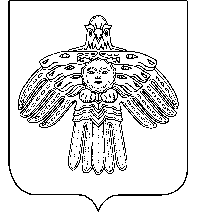 «Койгорт»муниципальнй районсаадминистрация«Койгорт»муниципальнй районсаадминистрацияПОСТАНОВЛЕНИЕ ШУÖМот31 мая 2016 г.                                                       №                                                        № 43/05	с. Койгородок	с. Койгородок	с. КойгородокОб утверждении порядка  предоставления муниципальных гарантий муниципального образованияМР «Койгородский» 